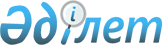 Об утверждении мест размещения нестационарных торговых объектов в городе ТемиртауПостановление акимата города Темиртау Карагандинской области от 12 апреля 2018 года № 16/1. Зарегистрировано Департаментом юстиции Карагандинской области 27 апреля 2018 года № 4733.
      В соответствии со статьей 31 Закона Республики Казахстан от 23 января 2001 года "О местном государственном управлении и самоуправлении в Республике Казахстан", статьями 8, 12 Закона Республики Казахстан от 12 апреля 2004 года "О регулировании торговой деятельности", приказом  исполняющего обязанности Министра национальной экономики Республики Казахстан от 27 марта 2015 года № 264 "Об утверждении Правил внутренней торговли" (зарегистрирован в Реестре государственной регистрации нормативных правовых актов за № 11148), акимат города Темиртау ПОСТАНОВЛЯЕТ:
      1. Определить места для размещения нестационарных торговых объектов в городе Темиртау согласно приложению.
      2. Контроль за исполнением настоящего постановления возложить на заместителя акима города Спабекова Галымжана Оспановича.
      3. Настоящее постановление вводится в действие по истечении десяти календарных дней после дня его первого официального опубликования. Места размещения нестационарных торговых объектов в городе Темиртау
      Сноска. Приложение – в редакции постановления акимата города Темиртау Карагандинской области от 11.12.2023 № 86/3 (вводится в действие по истечении десяти календарных дней после дня его первого официального опубликования).
					© 2012. РГП на ПХВ «Институт законодательства и правовой информации Республики Казахстан» Министерства юстиции Республики Казахстан
				
      Аким города

Г. Ашимов
Приложение
к постановлению
акимата города Темиртау от
12 апреля 2018 года № 16/1
№
Место расположения нестационарных торговых объектов
Занимаемая площадь, общая, квадратный метр
Период осуществления торговой деятельности, год
Сфера деятельности
Близлежащая инфраструктура (торговые объекты, в которых реализуется схожий ассортимент товаров, а также объекты общественного питания)
1
8 микрорайон, слева от магазина "Караван"
180
3
Продовольственные, непродовольственные товары
Магазины "Караван" и "Пафос"
2
8 микрорайон, напротив ресторана "Айтас"
24
3 
Продовольственные, непродовольственные товары
Ресторан "Айтас"
3
8 микрорайон, справа от магазина "Ержан" 
20
3 
Продовольственные, непродовольственные товары
Магазины "Принцип" и "Ержан"
4
8 микрорайон, слева от салона красоты "Элегант"
12
3 
Продовольственные товары (молочная продукция)
Магазины "Караван" и "Пафос"
5
2 микрорайон, слева от многоквартирного жилого дома № 5
20
3 
Продовольственные, непродовольственные товары
Магазин Астана 
6
проспект Металлургов, справа от многоквартирного жилого дома № 20
32
3 
Продовольственные, непродовольственные товары
Магазин "Вишенка"
7
Проспект Республики, слева от магазина "Вавилон"
40
3 
Продовольственные, непродовольственные товары
Магазин "Люда"
8
проспект Республики, слева от магазина "Орхидея"
36
3
Продовольственные, непродовольственные товары
Магазин "Орхидея"
9
проспект Республики, справа от железнодорожного вокзала
110
3 
Продовольственные, непродовольственные товары
Отсутствует
10
проспект Республики, слева от супермаркета "Любимый"
35
3
Продовольственные, непродовольственные товары
Супермаркет "Любимый"
11
4А квартал, справа от многоквартирного жилого дома № 1А
30
3
Продовольственные, непродовольственные товары
Магазин "Околица"
12
улица Северная, напротив магазина "Шынгыс-Хан"
24
3
Продовольственные, непродовольственные товары
Магазин "Шынгыс-Хан"
13
3А микрорайон, напротив супермаркета "Южный"
110
3 
Продовольственные, непродовольственные товары
Супермаркет "Южный" и магазин "Медеу"
14
3А микрорайон, напротив многоквартирного жилого дома № 4
30
3
Продовольственные, непродовольственные товары
Супермаркет "Южный" и магазин "Медеу"
15
улица Ч.Валиханова, слева от магазина "Ирина"
24
3
Продовольственные, непродовольственные товары
Магазины "Ирина" и "Башмачок"
16
улица Ч.Валиханова, слева от многоквартирного жилого дома № 16
18
3
Продовольственные, непродовольственные товары
Магазин "Татьяна"
17
4 микрорайон, слева от магазина "Ника"
20
3
Продовольственные товары (цветочная продукция)
Отсутствует
18
микрорайон Горка Дружбы, напротив кафе "Safary"
24
3
Продовольственные, непродовольственные товары
Магазин "Балтика" и кафе "Safary"
19
9 микрорайон, напротив магазина "Марат" 
55
3 
Продовольственные, непродовольственные товары
Супермаркет "Аян"
20
9 микрорайон, напротив многоквартирного жилого дома № 98
24
3
Продовольственные, непродовольственные товары
Магазин "Аялдама", ресторан "Тойбастар"
21
6 микрорайон, справа от магазина "Досжан"
25
3 
Продовольственные, непродовольственные товары
Магазин "Досжан"
22
6 микрорайон, напротив здания 15 А 
50
3 
Продовольственные, непродовольственные товары
Торгово-фермерский центр "Центральный"
23
6 микрорайон, справа от магазина "Стиль" 
60
3 
Продовольственные, непродовольственные товары
Торгово-фермерский центр "Центральный"
24
6 микрорайон, справа от стоматологии "Aru-Dent"
36
3
Продовольственные, непродовольственные товары
Торгово-фермерский центр "Центральный"
25
6 микрорайон, справа от магазина "220 volt"
24
3
Продовольственные, непродовольственные товары
Магазин "Алия"
26
бульвар Независимости, справа от многоквартирного жилого дома № 17
32
3 
Продовольственные, непродовольственные товары
Торгово-развлекательный центр "Пассаж"
27
бульвар Независимости, слева от ТД "Гранд"
12
3
Продовольственные, непродовольственные товары
Торгово-развлекательный центр "Пассаж"
28
улица Абая, справа от магазина "Югра" 
24
3 
Продовольственные, непродовольственные товары
Торговый центр "Ес-Даулет"
29
улица Абая, слева от магазина "Айым" 
30
3 
Продовольственные, непродовольственные товары
Магазины "Айым" и "Мираж"
30
улица Абая, с обратной стороны многоквартирного жилого дома № 54
24
3
Продовольственные, непродовольственные товары
Магазин "Нұрсәт"
31
проспект Мира, напротив магазина "Маяк" 
20
3 
Продовольственные, непродовольственные товары
Магазин "Маяк"
32
проспект Мира, справа от магазина "Сабина" (пр. Мира 96а)
40
3 
Продовольственные, непродовольственные товары
Магазин "Сабина"
33
проспект Мира, слева от магазина "Сантехно" (пр. Мира 104/1)
20
3
Продовольственные, непродовольственные товары
Магазин "Жанар"
34
улица Чайковского, напротив магазина "Кулинария"
62
3 
Продовольственные, непродовольственные товары
Магазин "Кулинария"
35
проспект Строителей, слева от многоквартирного жилого дома № 1 Б
16
3 
Продовольственные товары (овощная продукция)
Отсутствует
36
улица Байсеитовой, справа от дома № 4/1
28
3
Продовольственные, непродовольственные товары
Магазин "Вита"
37
117 квартал, слева от многоквартирного жилого дома № 5
15
3
Продовольственные, непродовольственные товары
Продовольственный магазин
38
улица Мичурина, справа от мини-маркета "Атабек"
40
3
Продовольственные, непродовольственные товары
Мини-маркет "Атабек"
39
станция Карьерная, улица Карьерная справа от жилого дома № 16
30
3 
Продовольственные, непродовольственные товары
Отсутствует
40
поселок Актау, улица Гагарина напротив магазина "Удача"
30
3 
Продовольственные, непродовольственные товары
Магазин "Удача"
41
поселок Актау, улица Центральная, слева от магазина "Центральный"
30
3 
Продовольственные, непродовольственные товары
Магазин "Центральный"